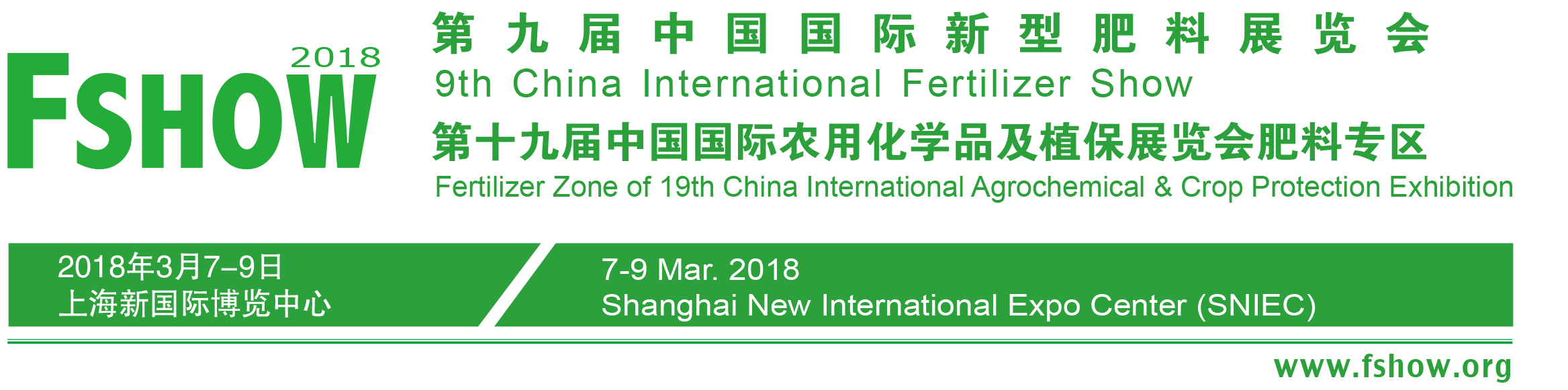 Application FormCompany NameCompany NameCompanyName in ChineseCompanyName in ChineseCompany AddressCompany AddressContactContactPositionPositionTelTelMobileMobileFaxFaxE-mailE-mailHttpHttpP.CP.CMain ProductsMain Products            2.              3.              4.            2.              3.              4.            2.              3.              4.            2.              3.              4.            2.              3.              4.            2.              3.              4.            2.              3.              4.            2.              3.              4.            2.              3.              4.Our company is applying for the following stand (You can apply for more than 1 stands)Our company is applying for the following stand (You can apply for more than 1 stands)Our company is applying for the following stand (You can apply for more than 1 stands)Our company is applying for the following stand (You can apply for more than 1 stands)Our company is applying for the following stand (You can apply for more than 1 stands)Our company is applying for the following stand (You can apply for more than 1 stands)Our company is applying for the following stand (You can apply for more than 1 stands)Our company is applying for the following stand (You can apply for more than 1 stands)Our company is applying for the following stand (You can apply for more than 1 stands)Our company is applying for the following stand (You can apply for more than 1 stands)Our company is applying for the following stand (You can apply for more than 1 stands)Stand TypeAreaAreaPrice/m2Stand No.Stand No.Stand No.Total space（ m2）Total space（ m2）Corner stand   (yes or no)Total Price（USD）Raw Space(more than 27sqm）AAUSD217/m2Raw Space(more than 27sqm）BBUSD166/m2Raw Space(more than 27sqm）CCUSD122/m2Shell SchemeAAUSD2170/9m2Shell SchemeBBUSD1660/9m2Shell SchemeCCUSD1220/9m2Remark1. You need to engage a contractor if you choose raw space stand.2. Each shell scheme stand includes fascia board, one information counter, one negotiation table, four chairs, one electrical outlet (220v/5amp), two spotlights, one wastepaper basket and company profile in printed official catalogue.3. for corner shell scheme, the rate will be stand fee + 10% corner charge.1. You need to engage a contractor if you choose raw space stand.2. Each shell scheme stand includes fascia board, one information counter, one negotiation table, four chairs, one electrical outlet (220v/5amp), two spotlights, one wastepaper basket and company profile in printed official catalogue.3. for corner shell scheme, the rate will be stand fee + 10% corner charge.1. You need to engage a contractor if you choose raw space stand.2. Each shell scheme stand includes fascia board, one information counter, one negotiation table, four chairs, one electrical outlet (220v/5amp), two spotlights, one wastepaper basket and company profile in printed official catalogue.3. for corner shell scheme, the rate will be stand fee + 10% corner charge.1. You need to engage a contractor if you choose raw space stand.2. Each shell scheme stand includes fascia board, one information counter, one negotiation table, four chairs, one electrical outlet (220v/5amp), two spotlights, one wastepaper basket and company profile in printed official catalogue.3. for corner shell scheme, the rate will be stand fee + 10% corner charge.1. You need to engage a contractor if you choose raw space stand.2. Each shell scheme stand includes fascia board, one information counter, one negotiation table, four chairs, one electrical outlet (220v/5amp), two spotlights, one wastepaper basket and company profile in printed official catalogue.3. for corner shell scheme, the rate will be stand fee + 10% corner charge.1. You need to engage a contractor if you choose raw space stand.2. Each shell scheme stand includes fascia board, one information counter, one negotiation table, four chairs, one electrical outlet (220v/5amp), two spotlights, one wastepaper basket and company profile in printed official catalogue.3. for corner shell scheme, the rate will be stand fee + 10% corner charge.1. You need to engage a contractor if you choose raw space stand.2. Each shell scheme stand includes fascia board, one information counter, one negotiation table, four chairs, one electrical outlet (220v/5amp), two spotlights, one wastepaper basket and company profile in printed official catalogue.3. for corner shell scheme, the rate will be stand fee + 10% corner charge.1. You need to engage a contractor if you choose raw space stand.2. Each shell scheme stand includes fascia board, one information counter, one negotiation table, four chairs, one electrical outlet (220v/5amp), two spotlights, one wastepaper basket and company profile in printed official catalogue.3. for corner shell scheme, the rate will be stand fee + 10% corner charge.1. You need to engage a contractor if you choose raw space stand.2. Each shell scheme stand includes fascia board, one information counter, one negotiation table, four chairs, one electrical outlet (220v/5amp), two spotlights, one wastepaper basket and company profile in printed official catalogue.3. for corner shell scheme, the rate will be stand fee + 10% corner charge.1. You need to engage a contractor if you choose raw space stand.2. Each shell scheme stand includes fascia board, one information counter, one negotiation table, four chairs, one electrical outlet (220v/5amp), two spotlights, one wastepaper basket and company profile in printed official catalogue.3. for corner shell scheme, the rate will be stand fee + 10% corner charge.■ Fill in the application form and send it to the organizer■ Get organizer's invoice, and pay deposit■ Balance due before 30,Nov, 2017■ Fill in the application form and send it to the organizer■ Get organizer's invoice, and pay deposit■ Balance due before 30,Nov, 2017■ Fill in the application form and send it to the organizer■ Get organizer's invoice, and pay deposit■ Balance due before 30,Nov, 2017■ Fill in the application form and send it to the organizer■ Get organizer's invoice, and pay deposit■ Balance due before 30,Nov, 2017■ Fill in the application form and send it to the organizer■ Get organizer's invoice, and pay deposit■ Balance due before 30,Nov, 2017■ Fill in the application form and send it to the organizer■ Get organizer's invoice, and pay deposit■ Balance due before 30,Nov, 2017■ Fill in the application form and send it to the organizer■ Get organizer's invoice, and pay deposit■ Balance due before 30,Nov, 2017■ Fill in the application form and send it to the organizer■ Get organizer's invoice, and pay deposit■ Balance due before 30,Nov, 2017■ Fill in the application form and send it to the organizer■ Get organizer's invoice, and pay deposit■ Balance due before 30,Nov, 2017■ Fill in the application form and send it to the organizer■ Get organizer's invoice, and pay deposit■ Balance due before 30,Nov, 2017■ Fill in the application form and send it to the organizer■ Get organizer's invoice, and pay deposit■ Balance due before 30,Nov, 2017Exhibitor: (Stamp)Signature：Exhibitor: (Stamp)Signature：Exhibitor: (Stamp)Signature：Exhibitor: (Stamp)Signature：Exhibitor: (Stamp)Signature：CCPIT Sub-Council of Chemical IndustryTEL:0086-10-84255960,64274493,      84252397, 64283096     84254267, 84250397CCPIT Sub-Council of Chemical IndustryTEL:0086-10-84255960,64274493,      84252397, 64283096     84254267, 84250397CCPIT Sub-Council of Chemical IndustryTEL:0086-10-84255960,64274493,      84252397, 64283096     84254267, 84250397CCPIT Sub-Council of Chemical IndustryTEL:0086-10-84255960,64274493,      84252397, 64283096     84254267, 84250397CCPIT Sub-Council of Chemical IndustryTEL:0086-10-84255960,64274493,      84252397, 64283096     84254267, 84250397CCPIT Sub-Council of Chemical IndustryTEL:0086-10-84255960,64274493,      84252397, 64283096     84254267, 84250397